СПРАВКАо материально-техническом обеспечении образовательной деятельностимуниципального бюджетного образовательного учреждения дополнительного образования детей «Детская музыкальная школа № 2» муниципального образования город – курорт Анапа Раздел 1. Обеспечение образовательной деятельности оснащенными зданиями,
строениями, сооружениями, помещениями и территориямиРаздел 2. Обеспечение образовательной деятельности помещениями для медицинского обслуживания и питанияРаздел 3. Обеспечение образовательного процесса оборудованными учебными кабинетами, объектами для проведения практических занятий, объектами физической культуры и спорта по заявленным к лицензированию образовательным программам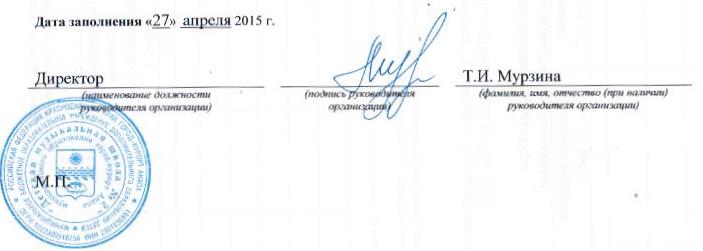 № 
п/пАдрес (местоположение) здания, строения,
сооружения, помещенияНазначение оснащенных зданий, строений, сооружений, помещений (учебные, учебно-лабораторные, административные, подсобные, помещения для занятия физической культурой и спортом, для обеспечения обучающихся, воспитанников и работников питанием и медицинским обслуживанием, иное) с указанием площади (кв. м)Собственность или иное вещное право (оперативное управление, хозяйственное ведение), аренда, субаренда, безвозмездное пользованиеПолное наименование собственника (арендодателя, ссудодателя) объекта недвижимого имуществаДокумент – основание возникновения права (указываются реквизиты и сроки действия)Кадастровый (или условный) номер объекта недвижимостиНомер записи регистрации в Едином государственном реестре прав на недвижимое имущество и сделок с нимРеквизиты заключений, выданных органами, осуществляющими государственный санитарно-эпидемиологический надзор, государственный пожарный надзор1234567891353417, Российская Федерация, Краснодарский край,  город Анапа, село Витязево, ул. Почтовая, 12;Нежилое здание, общей площадью - 397 ,0  кв.м.11 учебных классов общей площадью – Актовый зал – 34,0 кв. м,    подсобное помещение – 33,4 кв.м, административные помещения – , служебные помещения – 14,0 кв.м.Оперативное управлениеАдминистрация муниципального образования город – курорт АнапаСвидетельство о государственной регистрации права,  от 18.06.2013 г. Серия 23- АЛ  №  821588(На здание)Свидетельство о государственной регистрации права,  от 18.06.2013 г. Серия 23- АЛ  №  821587(На землю)23-23-26/069/2009-16123:37:01 08 002:019923-23-26/064/2011-526 от 22.04.2011 г. 23-23/26-39/2005-489 от 04.08.2005 г. Санитарно – эпидемиологическое заключение Роспотребнадзора № 23.КК.26.000.М.000222.06.13  от 05.06.2013 г.  Заключение отдела надзорной деятельности г. Анапа Главного управления МЧС России по Краснодарскому краю г. Анапа, ул. Астраханская, 74  Заключение о соответствии объекта защиты обязательным требованиям пожарной безопасности  № 23/9.8-2 от 24.05.2013 г.   Серия КРС бланк № 0053202353411, Российская Федерация, Краснодарский край,  Анапский район, село Супсех ул. Кирова, 53-а.Нежилое здание общей площадью146,4 кв.м4учебных  классаобщей площадью69,9 кв.мактовый зал-30,9кв.мОперативное управлениеАдминистрация муниципального образования город – курорт АнапаСвидетельство о государственной регистрации права,  от 18.06.2013 г. Серия 23- АЛ  №  821586 (На здание)Свидетельство о государственной регистрации права,  от 18.06.2013 г. Серия 23- АЛ  №  821589(На землю)23-23-26/069/2009-16123:37:01 08 002:019923-23-26/122/2011-384 от 25.07.2011 г.23-23-26/053/2012-485 от 29.05.2012 г.Санитарно – эпидемиологическое заключение Роспотребнадзора № 23.КК.26.000.М.000222.06.13  от 05.06.2013 г.  Заключение отдела надзорной деятельности г. Анапа Главного управления МЧС России по Краснодарскому краю г. Анапа, ул. Астраханская, 74  Заключение о соответствии объекта защиты обязательным требованиям пожарной безопасности  № 23/9.8-2 от 24.05.2013 г.   Серия КРС бланк № 005320№ 
п/пПомещения для медицинского обслуживания и питанияАдрес (местоположение) помещений с указанием площади (кв. м)Собственность или иное вещное право (оперативное управление, хозяйственное ведение), аренда, субаренда, безвозмездное пользованиеПолное наименование собственника (арендодателя, ссудодателя) объекта недвижимого имуществаДокумент – основание возникновения права (указываются реквизиты и сроки действия)Кадастровый (или условный) номер объекта недвижимостиНомер записи регистрации в Едином государственном реестре права на недвижимое имущество и сделок с ним123456781.Помещения для медицинского обслуживания обучающихся, воспитанников и работниковОрганизация медицинского обслуживания для учащихся и сотрудников МБОУ ДОД ДМШ  № 2Краснодарский край, Анапский район, с. Витязево, ул. Курганная 25 Краснодарский край, Анапский район, с. Супсех, ул. Советская,48Оказание услуг Муниципальное бюджетное учреждение здравоохранения "Амбулатория № 8"Муниципальное бюджетное учреждение здравоохранения "Амбулатория № 7"Договор № 17 от 01.09.2011 г. на оказание медицинских услуг по медицинскому обслуживанию посещающих детское образовательное  учреждение города Анапа до 25.05.2014 года. 2.Помещения для питания обучающихся, воспитанников и работниковКраснодарский край, Анапский район, с. Витязево, ул. Школьная д. 4 Оказание услуг Муниципальное автономное общеобразовательное учреждение средняя общеобразовательная школа № 3 муниципального образования  город – курорт Анапа Договор № 11 от 25.08.2011 г. на оплату услуг по приготовлению питания до 25.05.2016 года. № п/пУровень, ступень, вид образовательной программы (основная / дополнительная), направление подготовки, специальность, профессия, наименование предмета, дисциплины (модуля) в соответствии с учебным планомНаименование оборудованных учебных кабинетов, объектов для проведения практических занятий, объектов физической культуры и спорта с перечнем основного оборудованияАдрес (местоположение) учебных кабинетов, объектов для проведения практических занятий, объектов физической культуры и спорта (с указанием номера помещения в соответствии с документами бюро технической инвентаризации)Собственность или иное вещное право (оперативное управление, хозяйственное ведение), аренда, субаренда, безвозмездное пользованиеДокумент - основание возникновения права (указываются реквизиты и сроки действия)1234561.Уровень, ступень, вид образовательной программы, направление подготовки, специальность, профессияДополнительная общеобразовательная общеразвивающая программа в области музыкального искусства Нормативный срок освоения 3(4) года1.Учебные предметы исполнительской подготовки:10 учебных кабинетов для индивидуальных занятий; актовый зал; кабинет  теоретических дисциплин;  кабинет №5 для занятий аккомпанементом, зал для занятий хора.Перечень оборудования: фортепиано – 8 шт., рояли- 2шт., цифровое пианино- 2шт. телевизор-1шт, ксерокс, принтеры, компьютер-2шт,  безлимитный интернет; музыкальный центр-2 шт, комбоусилитель-1 шт., нотная литература-220 шт., методическая литература-35 шт., учебная мебель, наглядные пособия.353417, Российская Федерация, Краснодарский край,  город Анапа, село Витязево, ул. Почтовая, 12;Оперативное управлениеСвидетельство о государственной регистрации права,  от 18.06.2013 г. Серия 23- АЛ  №  821588(На здание)Свидетельство о государственной регистрации права,  от 18.06.2013 г. Серия 23- АЛ  №  821587(На землю)1.1.Основы музыкального исполнительства10 учебных кабинетов для индивидуальных занятий; актовый зал; кабинет  теоретических дисциплин;  кабинет №5 для занятий аккомпанементом, зал для занятий хора.Перечень оборудования: фортепиано – 8 шт., рояли- 2шт., цифровое пианино- 2шт. телевизор-1шт, ксерокс, принтеры, компьютер-2шт,  безлимитный интернет; музыкальный центр-2 шт, комбоусилитель-1 шт., нотная литература-220 шт., методическая литература-35 шт., учебная мебель, наглядные пособия.353417, Российская Федерация, Краснодарский край,  город Анапа, село Витязево, ул. Почтовая, 12;Оперативное управлениеСвидетельство о государственной регистрации права,  от 18.06.2013 г. Серия 23- АЛ  №  821588(На здание)Свидетельство о государственной регистрации права,  от 18.06.2013 г. Серия 23- АЛ  №  821587(На землю)1.2.Основы музыкальной грамоты10 учебных кабинетов для индивидуальных занятий; актовый зал; кабинет  теоретических дисциплин;  кабинет №5 для занятий аккомпанементом, зал для занятий хора.Перечень оборудования: фортепиано – 8 шт., рояли- 2шт., цифровое пианино- 2шт. телевизор-1шт, ксерокс, принтеры, компьютер-2шт,  безлимитный интернет; музыкальный центр-2 шт, комбоусилитель-1 шт., нотная литература-220 шт., методическая литература-35 шт., учебная мебель, наглядные пособия.353417, Российская Федерация, Краснодарский край,  город Анапа, село Витязево, ул. Почтовая, 12;Оперативное управлениеСвидетельство о государственной регистрации права,  от 18.06.2013 г. Серия 23- АЛ  №  821588(На здание)Свидетельство о государственной регистрации права,  от 18.06.2013 г. Серия 23- АЛ  №  821587(На землю)1.3.Ансамбль 10 учебных кабинетов для индивидуальных занятий; актовый зал; кабинет  теоретических дисциплин;  кабинет №5 для занятий аккомпанементом, зал для занятий хора.Перечень оборудования: фортепиано – 8 шт., рояли- 2шт., цифровое пианино- 2шт. телевизор-1шт, ксерокс, принтеры, компьютер-2шт,  безлимитный интернет; музыкальный центр-2 шт, комбоусилитель-1 шт., нотная литература-220 шт., методическая литература-35 шт., учебная мебель, наглядные пособия.353417, Российская Федерация, Краснодарский край,  город Анапа, село Витязево, ул. Почтовая, 12;Оперативное управлениеСвидетельство о государственной регистрации права,  от 18.06.2013 г. Серия 23- АЛ  №  821588(На здание)Свидетельство о государственной регистрации права,  от 18.06.2013 г. Серия 23- АЛ  №  821587(На землю)2.Учебные предметы историко-теоретической подготовки10 учебных кабинетов для индивидуальных занятий; актовый зал; кабинет  теоретических дисциплин;  кабинет №5 для занятий аккомпанементом, зал для занятий хора.Перечень оборудования: фортепиано – 8 шт., рояли- 2шт., цифровое пианино- 2шт. телевизор-1шт, ксерокс, принтеры, компьютер-2шт,  безлимитный интернет; музыкальный центр-2 шт, комбоусилитель-1 шт., нотная литература-220 шт., методическая литература-35 шт., учебная мебель, наглядные пособия.353417, Российская Федерация, Краснодарский край,  город Анапа, село Витязево, ул. Почтовая, 12;Оперативное управлениеСвидетельство о государственной регистрации права,  от 18.06.2013 г. Серия 23- АЛ  №  821588(На здание)Свидетельство о государственной регистрации права,  от 18.06.2013 г. Серия 23- АЛ  №  821587(На землю)2.1.Музыка и окружающий мир10 учебных кабинетов для индивидуальных занятий; актовый зал; кабинет  теоретических дисциплин;  кабинет №5 для занятий аккомпанементом, зал для занятий хора.Перечень оборудования: фортепиано – 8 шт., рояли- 2шт., цифровое пианино- 2шт. телевизор-1шт, ксерокс, принтеры, компьютер-2шт,  безлимитный интернет; музыкальный центр-2 шт, комбоусилитель-1 шт., нотная литература-220 шт., методическая литература-35 шт., учебная мебель, наглядные пособия.353417, Российская Федерация, Краснодарский край,  город Анапа, село Витязево, ул. Почтовая, 12;Оперативное управлениеСвидетельство о государственной регистрации права,  от 18.06.2013 г. Серия 23- АЛ  №  821588(На здание)Свидетельство о государственной регистрации права,  от 18.06.2013 г. Серия 23- АЛ  №  821587(На землю)2.2.Занимательное сольфеджио10 учебных кабинетов для индивидуальных занятий; актовый зал; кабинет  теоретических дисциплин;  кабинет №5 для занятий аккомпанементом, зал для занятий хора.Перечень оборудования: фортепиано – 8 шт., рояли- 2шт., цифровое пианино- 2шт. телевизор-1шт, ксерокс, принтеры, компьютер-2шт,  безлимитный интернет; музыкальный центр-2 шт, комбоусилитель-1 шт., нотная литература-220 шт., методическая литература-35 шт., учебная мебель, наглядные пособия.353417, Российская Федерация, Краснодарский край,  город Анапа, село Витязево, ул. Почтовая, 12;Оперативное управлениеСвидетельство о государственной регистрации права,  от 18.06.2013 г. Серия 23- АЛ  №  821588(На здание)Свидетельство о государственной регистрации права,  от 18.06.2013 г. Серия 23- АЛ  №  821587(На землю)3.Учебный предмет по выбору10 учебных кабинетов для индивидуальных занятий; актовый зал; кабинет  теоретических дисциплин;  кабинет №5 для занятий аккомпанементом, зал для занятий хора.Перечень оборудования: фортепиано – 8 шт., рояли- 2шт., цифровое пианино- 2шт. телевизор-1шт, ксерокс, принтеры, компьютер-2шт,  безлимитный интернет; музыкальный центр-2 шт, комбоусилитель-1 шт., нотная литература-220 шт., методическая литература-35 шт., учебная мебель, наглядные пособия.353417, Российская Федерация, Краснодарский край,  город Анапа, село Витязево, ул. Почтовая, 12;Оперативное управлениеСвидетельство о государственной регистрации права,  от 18.06.2013 г. Серия 23- АЛ  №  821588(На здание)Свидетельство о государственной регистрации права,  от 18.06.2013 г. Серия 23- АЛ  №  821587(На землю)3.1.Другой инструмент или сольное пение.Оперативное управлениеСвидетельство о государственной регистрации права,  от 18.06.2013 г. Серия 23- АЛ  №  821588(На здание)Свидетельство о государственной регистрации права,  от 18.06.2013 г. Серия 23- АЛ  №  821587(На землю)